T.C.ÇİFTELER KAYMAKAMLIĞIÇifteler İmam Hatip Lisesi Müdürlüğü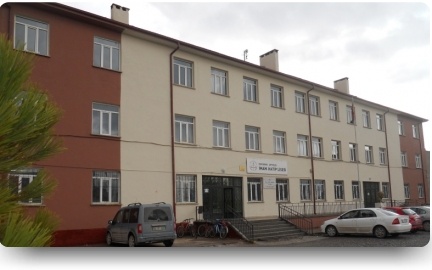 2024-2028 Stratejik Planı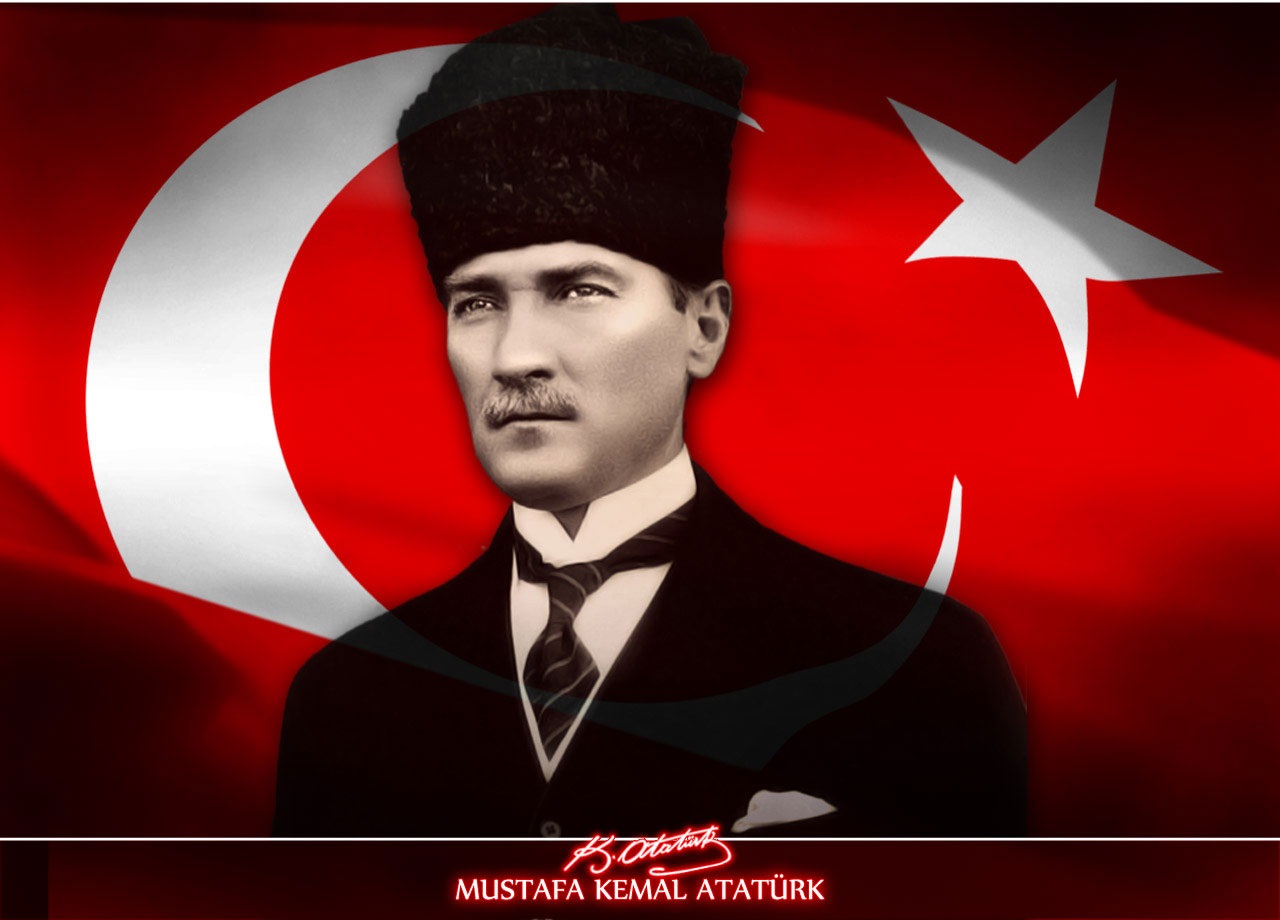 “Milli Eğitim'in gayesi; memlekete ahlâklı, karakterli, cumhuriyetçi, inkılâpçı, olumlu, atılgan, başladığı işleri başarabilecek kabiliyette, dürüst, düşünceli, iradeli, hayatta rastlayacağı engelleri aşmaya kudretli, karakter sahibi genç yetiştirmektir. Bunun için de öğretim programları ve sistemleri ona göre düzenlenmelidir. (1923)”   	 Mustafa Kemal ATATÜRK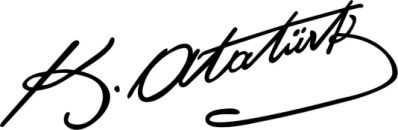 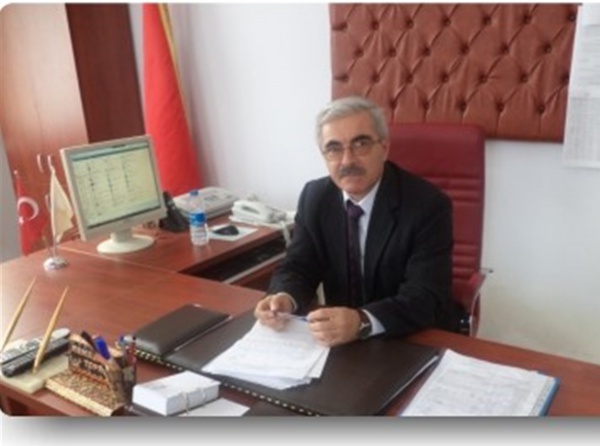 Bilgi ve planlama temellerine dayanan, gelişen ve sürekliliği izlenebilen güçlü bir yaşam standardı ve ekonomik yapı; stratejik amaçlar, hedefler ve planlanmış zaman diliminde gerçekleşecek uygulama faaliyetleri ile (Stratejik Plan) oluşabilmektedir.Okulumuz, daha iyi bir eğitim seviyesine ulaşmak düşüncesiyle sürekli yenilenmeyi ilke edinmiştir. Bu ilke doğrultusunda eğitim ve öğretim başta olmak üzere insan kaynakları ve kurumsallaşma, sosyal faaliyetler, alt yapı, toplumla ilişkiler ve kurumlar arası ilişkileri kapsayan 2019–2023 stratejik planı hazırlanmıştır.Büyük önder Atatürk’ü örnek alan bizler; çağa uyum sağlamış, çağı yönlendiren gençler yetiştirmek için kurulan okulumuz, geleceğimizin teminatı olan öğrencilerimizi daha iyi imkânlarla yetişip, düşünce ufku ve yenilikçi ruhu açık Türkiye Cumhuriyetinin çıtasını daha yükseklere taşıyan bireyler olması için öğretmenleri ve idarecileriyle özverili bir şekilde tüm azmimizle çalışmaktayız.Çifteler  Anadolu İmam Hatip Lisesi olarak en büyük amacımız, çocuklarımıza sadece iyi bir gelecek sağlamak değil, girdikleri her türlü ortamda çevresindekilere ışık tutan, hayata hazır, hayatı aydınlatan, bizleri daha da ileriye götürecek bireyler yetiştirmektir.Çifteler Anadolu İmam Hatip Lisesi idare ve öğretmen kadrosuyla bizler Türk toplumuna hizmet etmenin çabası içerisindeyiz. Amacımız;  dürüst, güvenilir, ahlaklı, iletişim yönü kuvvetli, çözüm üreten, mukayese ve muhakeme yapabilen, sağlıklı, gelişime ve değişime açık,  kendine güvenen, kendini her ortamda rahatça ifade edebilen, yaratıcı, sevgi, saygı, iş birliği, sorumluluk, hoşgörü, yardımlaşma, dayanışma ve paylaşma gibi davranışları kazanmış, hayal güçlerini, yaratıcı ve eleştirel düşünme becerilerine sahip, çağa ayak uydurmuş,  Türkiye Cumhuriyetini daha da yükseltecek bireyler yetiştirmektir.  Stratejik Planda belirtilen amaç ve hedeflerin okulumuzun gelişme ve kurumsallaşma süreçlerine önemli katkılar sağlayacağına inanmaktayız.OKUL MÜDÜRÜRAMAZAN TOPRAKTablolarTablo 1: Stratejik Plan Üst Kurulu ve Stratejik Ekip Bilgileri	8Tablo 2: Okul Künyesi	10Tablo 3: Çalışan Bilgileri Tablosu	11Tablo 4: Okul Yerleşkesine İlişkin Bilgiler	12Tablo 5: Öğrenci Sayıları	13Tablo 6: Teknolojik Kaynaklar Tablosu	13Tablo 7: Gelir/Gider Bilgisi tablosu	14Tablo 8: 2019-2023 Stratejik Planı Faaliyet/Proje Maliyetlendirme Tablosu	43ŞekillerŞekil 1: Öğrencilerin Ulaşılabilirlik Düzeyi	15Şekil 2: Katılımcı Karar Alma Seviyesi	21Şekil 3: Velilerin Ulaşabilme Seviyesi	26I. BÖLÜM Giriş ve Plan Hazırlık SüreciGİRİŞ Değişimlerin farkındalık yarattığı yeni dünyada, bilginin yönetimini elinde tutanlar,zamanı da yönetip, planlayanlardır.Eğitim uzun soluklu bir yatırım aracı olmasının yanında ülke kalkınmasında stratejikbir öneme sahiptir. Kaliteli ve planlı bir eğitim, geleceğin de beklenen güzellikte olmasınınyegâne unsurudur. Değişen ve gelişen dünyada, büyümek ve geleceğin yönünübelirleyebilmek için dünyaya paralel olarak ülkemizde de son yıllardaki yönelim stratejikyönetim anlayışıdır. Bu değişimler eğitim paradigmasını ve yeni eğitim sistemleri ile ilgilideğişimlerin yapılandırılmasını zorunlu kılmıştır. Değişimi yaratan ve yöneten bir duruşsergilemenin ayrıcalık sağladığı günümüz dünyasının getirisi, katılımcı ve planlı bir yönetimanlayışını doğurmuş ve uygulamayı da mecbur kılmıştır.Stratejik planlama stratejik yönetimi hedeflemektedir. Stratejik planlama sayesindeyönetimin edineceği “stratejik düşünme ve davranma” özelliği, kamu yönetimine etkinlikkazandıracaktır. Girdiler ve çıktılar yerine sonuçlara ve performansa odaklanma, hesapverme sorumluluğu ve katılımcılık anlayışı ile ihtiyaçları doğuran sorunlara cevap veren biraraç olarak stratejik planlama, 5018 sayılı Kamu Mali Yönetimi ve Kontrol Kanunu ile kamuidareleri için zorunlu hale getirilmiştir.Okul Müdürlüğümüz Stratejik Planı hazırlanırken planlama sürecinin her aşamasında okul çalışanlarının katılımını sağlanmaya çalışılmış, bütün paydaşların görüş ve önerilerine başvurulmuştur. Stratejik planlama çalışmalarının yürütülmesi sırasında öncelikle aşağıdaki mevzuat temel alınmıştır:Devlet Planlama Teşkilatı Müsteşarlığı tarafından hazırlanan Kamu İdareleri İçin5018 Sayılı Kamu Mali Yönetimi ve Kontrol Kanunu ile kamu kaynaklarının daha etkili ve verimli bir şekilde kullanılması, hesap verebilir ve saydam bir yönetim anlayışının oluşması hedeflenmektedir.2024-2028 dönemi stratejik planının hazırlanması sürecinin temel aşamaları; kurul ve ekiplerin oluşturulması, çalışma takviminin hazırlanması, uygulanacak yöntemlerin ve yapılacak çalışmaların belirlenmesi şeklindedir.PLAN HAZIRLIK SÜRECİOkulumuzun 2024-2028 dönemlerini kapsayan stratejik plan hazırlık aşaması, üst kurul ve stratejik plan ekibinin oluşturulması ile başlamıştır. Ekip üyeleri bir araya gelerek çalışma takvimini oluşturmuş, görev dağılımı yapmıştır. Okulun 2019-2023 Stratejik Planda yer alan amaçlar, hedefler, göstergeler ve faaliyetler incelenmiş ve değerlendirilmiştir. Eğitim Vizyonu 2023, mevzuat, üst politika belgeleri, paydaş, PESTLE, GZFT ve kuruluş içi analizlerinden elde edilen veriler ışığında eğitim ve öğretim sistemine ilişkin sorun ve gelişim alanları ile eğitime ilişkin öneriler tespit edilmiştir.Planlama sürecine aktif katılımını sağlamak üzere paydaş anketi, toplantı ve görüşmeler yapılmıştır. Geleceğe yönelim bölümüne geçilerek okulumuzun amaç, hedef, gösterge ve eylemleri belirlenmiştir. Çalışmaları yürüten ekip ve kurul bilgileri altta verilmiştir.Stratejik Plan Üst KuruluTablo 1: Stratejik Plan Üst Kurulu ve Stratejik Ekip BilgileriII. BÖLÜMDurum Analizi DURUM ANALİZİDurum analizi bölümünde okulumuzun mevcut durumu ortaya konularak neredeyiz sorusuna yanıt bulunmaya çalışılmıştır. Bu kapsamda okulumuzun kısa tanıtımı, okul künyesi ve temel istatistikleri, paydaş analizi ve görüşleri ile okulumuzun Güçlü Zayıf Fırsat ve Tehditlerinin (GZFT) ele alındığı analize yer verilmiştir.Okulun Kısa Tanıtımı      Çifteler İmam Hatip Lisemizin orta kısmı 1976-1977 ; Lise kısmı ise 1979-1980 öğretim yılında eğitim ve öğretime açılmıştır. Eğitim ve öğretime Atatürk İlköğretim Okuluna ait ek binada başlayan okulumuz, Çifteler halkının yakın ilgi ve desteği, devlet-millet işbirliği ile teras katı mescit olan üç katlı bugünkü eğitim-öğretim binasına 17.11.1987 tarihinde kavuşmuştur.       Eğitim-Öğretim binasının yerleşim alanı 640 m2 , kullanım alanı 2050 m2 ‘dir. Okul arsasının tamamı 11.075 m2 olup , Maliye ve Gümrük Bakanlığı Milli Emlak Genel Müdürlüğünün 24.05.1986 tarih ve mile 4/1 Şb.Md.3121-42137 sayılı tahsis olurları ile arsa ve okul müştemilatı Milli Eğitim Bakanlığı Din Öğretimi Genel Müdürlüğüne devredilmiştir. Pansiyonumuz Din Öğretim Genel Müdürlüğünün 07.07.1989 tarih ve 3442 sayılı onayı ile açılmıştır. Kaloriferle ısıtılmakta olan okulumuzda elektrik, şehir suyu ve kanalizasyon sistemi mevcuttur. Okulumuzun çevresi bahçe duvarıyla çevrilmiştir. Devlet Parasız Yatılı ve Gündüzlü olmak üzere kız-erkek olarak karma bir eğitim görülmektedir. 1989-1990 öğretim yılında Devlet Parasız Yatılı olan okulumuzun DPY kontenjanı 72’ dir. Yüz kişilik yemekhane , okulun arka bahçesinde bulunmakta olup 4 odalı yatakhane, 2 etüt sınıfı öğrenci wc’ leri ile banyoları okulun 3. katında bulunmaktadır. Bu amaçla okulun 3. katı yatılı öğrencilere tahsis edilmiştir.Okulun Mevcut Durumu: Temel İstatistiklerBu bölümde, okulumuzun temel istatistiksel verileri yer almaktadır.Okul KünyesiOkulumuzun temel girdilerine ilişkin bilgiler altta yer alan okul künyesine ilişkin tabloda yer almaktadır.Tablo 2: Okul KünyesiÇalışan BilgileriOkulumuzun çalışanlarına ilişkin bilgiler altta yer alan tabloda belirtilmiştir.Tablo 3: Çalışan Bilgileri TablosuOkulumuz Bina ve Alanları	Okulumuzun binası ile açık ve kapalı alanlarına ilişkin temel bilgiler Tablo 4’de yer almaktadır.Tablo 4: Okul Yerleşkesine İlişkin BilgilerSınıf ve Öğrenci Bilgileri	Okulumuzda yer alan sınıflar ve bu sınıflarda öğrenim gören öğrenci sayıları alttaki tabloda yer almaktadır.Tablo 5: Öğrenci SayılarıDonanım ve Teknolojik KaynaklarımızTeknolojik kaynaklar başta olmak üzere okulumuzda bulunan çalışır durumdaki donanım malzemelerine ilişkin bilgilere tabloda yer verilmiştir.Tablo 6: Teknolojik Kaynaklar TablosuGelir ve Gider BilgisiOkulumuzun genel bütçe ödenekleri, okul aile birliği gelirleri ve diğer katkılarda dâhil olmak üzere gelir ve giderlerine ilişkin son iki yıl gerçekleşme bilgileri alttaki tabloda verilmiştir.Tablo 7: Gelir/Gider Bilgisi tablosuPaydaş AnaliziKurumumuzun temel paydaşları öğrenci, veli ve öğretmen olmakla birlikte eğitimin dışsal etkisi nedeniyle okul çevresinde etkileşim içinde olunan geniş bir paydaş kitlesi bulunmaktadır. Paydaşlarımızın görüşleri anket, toplantı, dilek ve istek kutuları, elektronik ortamda iletilen önerilerde dâhil olmak üzere çeşitli yöntemlerle sürekli olarak alınmaktadır.Paydaş anketlerine ilişkin ortaya çıkan temel sonuçlara altta yer verilmiştir : Öğrenci Anketi Sonuçları:Okulumuzda toplam 46 öğrenci öğrenim görmektedir. Toplam öğrenciye uygulanan anket sonuçları aşağıda yer almaktadır.Şekil1:Öğrencilerin Ulaşılabilirlik Düzeyi1)“Öğretmenlerimle ihtiyaç duyduğumda rahatlıkla görüşebilirim” sorusuna ankete katılan öğrencilerin 29 tanesi Kesinlikle Katılıyorum yönünde görüş belirtmişlerdir.Şekil 2: Öğrencilerin Ulaşılabilirlik Düzeyi2)“Okul müdürü ile ihtiyaç duyduğumda rahatlıkla konuşabiliyorum. ” sorusuna ankete katılan öğrencilerin 21 tanesi Kesinlikle Katılıyorum yönünde görüş belirtmişlerdirŞekil 3: Öğrencilerin Ulaşılabilirlik Düzeyi3)“Okulun rehberlik servisinden yeterince yararlanabiliyorum ” sorusuna ankete katılan öğrencilerin 36 tanesi Kesinlikle Katılıyorum yönünde görüş belirtmişlerdirŞekil4: Öğrencilerin Ulaşılabilirlik Düzeyi4) ‘’Okula İlettiğimiz istek ve öneriler dikkate alınır’’ sorusuna ankete katılan öğrencilerin 19 tanesi Kesinlikle Katılıyorum yönünde görüş belirtmişlerdirŞekil5: Öğrencilerin Ulaşılabilirlik Düzeyi5) ‘Okulda kendimi güvende hissediyorum.’’ sorusuna ankete katılan öğrencilerin 27 tanesi Kesinlikle Katılıyorum yönünde görüş belirtmişlerdir Şekil6: Öğrencilerin Ulaşılabilirlik Düzeyi6) ‘Okulda öğrencilerle ilgili alınan kararlarda bizlerin görüşleri alınır..’’ sorusuna ankete katılan öğrencilerin 11'si Kesinlikle Katılıyorum yönünde görüş belirtmişlerdirŞekil7: Öğrencilerin Ulaşılabilirlik Düzeyi7) ‘Öğretmenler yeniliğe açık olarak derslerin işlenişinde çeşitli yöntemler kullanmaktadır.’’ sorusuna ankete katılan öğrencilerin 25'i Kesinlikle Katılıyorum yönünde görüş belirtmişlerdir  Şekil8: Öğrencilerin Ulaşılabilirlik Düzeyi8) ‘Derslerde konuya göre uygun araç gereçler kullanılmaktadır..’’ sorusuna ankete katılan öğrencilerin 17'si Kesinlikle Katılıyorum yönünde görüş belirtmişlerdir Şekil9: Öğrencilerin Ulaşılabilirlik Düzeyi9) ‘Teneffüslerde ihtiyaçlarımı giderebiliyorum.’’ sorusuna ankete katılan öğrencilerin 27'si Kesinlikle Katılıyorum yönünde görüş belirtmişlerdir Şekil10: Öğrencilerin Ulaşılabilirlik Düzeyi10) ‘Okulun içi ve dışı temizdir.’’ sorusuna ankete katılan öğrencilerin 18 tanesi Kesinlikle Katılıyorum yönünde görüş belirtmişlerdir Şekil11: Öğrencilerin Ulaşılabilirlik Düzeyi11) ‘Okulun binası ve diğer fiziki mekânlar yeterlidir.’’ sorusuna ankete katılan öğrencilerin 17'si Kesinlikle Katılıyorum yönünde görüş belirtmişlerdir Şekil12: Öğrencilerin Ulaşılabilirlik Düzeyi12) ‘Okul kantininde satılan malzemeler sağlıklı ve güvenlidir..’’ sorusuna ankete katılan öğrencilerin 15'i Kesinlikle Katılıyorum yönünde görüş belirtmişlerdir Şekil13: Öğrencilerin Ulaşılabilirlik Düzeyi13) ‘Okulumuzda yeterli miktarda sanatsal ve kültürel faaliyetler düzenlenmektedir.’’ sorusuna ankete katılan öğrencilerin 16'sı  Kesinlikle Katılıyorum yönünde görüş belirtmişlerdir Öğretmen Anketi Sonuçları:Okulumuzda görev yapmakta olan toplam 12 öğretmenin tamamına uygulanan anket sonuçları aşağıda yer almaktadır.Şekil 14: Katılımcı Karar Alma Seviyesi1)“Okulumuzda alınan kararlar, çalışanların katılımıyla alınır” sorusuna anket çalışmasına katılan  öğretmenlerimizin %83,33’ü Katılıyorum yönünde görüş belirtmişlerdir.Şekil 15: Katılımcı Karar Alma Seviyesi2)“Kurumdaki tüm duyurular çalışanlara zamanında iletilir.” sorusuna anket çalışmasına katılan  öğretmenlerimizin %100’ü Katılıyorum yönünde görüş belirtmişlerdirŞekil 16: Katılımcı Karar Alma Seviyesi3)“ Her türlü ödüllendirmede adil olma, tarafsızlık ve objektiflik esastır..” sorusuna anket çalışmasına katılan  öğretmenlerimizin %100’ü Katılıyorum yönünde görüş belirtmişlerdirŞekil 17: Katılımcı Karar Alma Seviyesi4)’’ Kendimi, okulun değerli bir üyesi olarak görürüm..” sorusuna anket çalışmasına katılan  öğretmenlerimizin %66 sı Katılıyorum yönünde görüş belirtmişlerdirŞekil 18: Katılımcı Karar Alma Seviyesi5) ‘’Çalıştığım okul bana kendimi geliştirme imkânı tanımaktadır..” sorusuna anket çalışmasına katılan  öğretmenlerimizin %75 i Katılıyorum yönünde görüş belirtmişlerdir.Şekil 19: Katılımcı Karar Alma Seviyesi6) ‘Okul, teknik araç ve gereç yönünden yeterli donanıma sahiptir..” sorusuna anket çalışmasına katılan  öğretmenlerimizin %75 i Katılıyorum yönünde görüş belirtmişlerdirŞekil 20: Katılımcı Karar Alma Seviyesi7) ‘Okulda çalışanlara yönelik sosyal ve kültürel faaliyetler düzenlenir.” sorusuna anket çalışmasına katılan  öğretmenlerimizin %66,66 si Katılıyorum yönünde görüş belirtmişlerdirŞekil 21: Katılımcı Karar Alma Seviyesi8) ‘Okulda öğretmenler arasında ayrım yapılmamaktadır.” sorusuna anket çalışmasına katılan  öğretmenlerimizin %91,66 si Katılıyorum yönünde görüş belirtmişlerdirŞekil 22: Katılımcı Karar Alma Seviyesi9) ‘Okulumuzda yerelde ve toplum üzerinde olumlu etki bırakacak çalışmalar yapmaktadır..” sorusuna anket çalışmasına katılan  öğretmenlerimizin %83,33 ü Katılıyorum yönünde görüş belirtmişlerdirŞekil 23: Katılımcı Karar Alma Seviyesi10) ‘Yöneticilerimiz, yaratıcı ve yenilikçi düşüncelerin üretilmesini teşvik etmektedir.” sorusuna anket çalışmasına katılan  öğretmenlerimizin %91,66 sı Katılıyorum yönünde görüş belirtmişlerdirŞekil 24: Katılımcı Karar Alma Seviyesi11) ‘Yöneticiler, okulun vizyonunu, stratejilerini, iyileştirmeye açık alanlarını vs. çalışanlarla paylaşır.” sorusuna anket çalışmasına katılan  öğretmenlerimizin %91,66 sı Katılıyorum yönünde görüş belirtmişlerdir.Şekil 25: Katılımcı Karar Alma Seviyesi12) ‘Okulumuzda sadece öğretmenlerin kullanımına tahsis edilmiş yerler yeterlidir..” sorusuna anket çalışmasına katılan  öğretmenlerimizin %83,33 ü Katılıyorum yönünde görüş belirtmişlerdir.Şekil 26: Katılımcı Karar Alma Seviyesi13) ‘Alanıma ilişkin yenilik ve gelişmeleri takip eder ve kendimi güncellerim.” sorusuna anket çalışmasına katılan  öğretmenlerimizin %100 ü Katılıyorum yönünde görüş belirtmişlerdirVeli Anketi Sonuçları:46 veli içerisinde  Örneklem seçimi Yöntemine göre 22kişi seçilmiştir. Okulumuzda öğrenim gören öğrencilerin velilerine yönelik gerçekleştirilmiş olan anket çalışması sonuçları aşağıdaki gibidir. Şekil 27: Velilerin Ulaşabilme Seviyesi1)“İhtiyaç duyduğumda okul çalışanlarıyla rahatlıkla görüşebiliyorum” sorusuna ankete katılmış olan velilerin %100 ü olumlu yönde görüş belirtmişlerdir.Şekil 28: Velilerin Ulaşabilme Seviyesi2)“ Bizi ilgilendiren okul duyurularını zamanında öğreniyorum.” sorusuna ankete katılmış olan velilerin %81,81 ü olumlu yönde görüş belirtmişlerdir.Şekil 29: Velilerin Ulaşabilme Seviyesi3)“ Öğrencimle ilgili konularda okulda rehberlik hizmeti alabiliyorum.” sorusuna ankete katılmış olan velilerin %90,89 u olumlu yönde görüş belirtmişlerdir.Şekil 30: Velilerin Ulaşabilme Seviyesi4)“ Okula ilettiğim istek ve şikâyetlerim dikkate alınıyor.” sorusuna ankete katılmış olan velilerin %90,89 u olumlu yönde görüş belirtmişlerdir.Şekil 31: Velilerin Ulaşabilme Seviyesi5)“ Öğretmenler yeniliğe açık olarak derslerin işlenişinde çeşitli yöntemler kullanmaktadır.” sorusuna ankete katılmış olan velilerin %90,90 ı olumlu yönde görüş belirtmişlerdir.Şekil 32: Velilerin Ulaşabilme Seviyesi6)“ Okulda yabancı kişilere karşı güvenlik önlemleri alınmaktadır.” sorusuna ankete katılmış olan velilerin %86,35 i olumlu yönde görüş belirtmişlerdir.Şekil 33: Velilerin Ulaşabilme Seviyesi7)“ Okulda bizleri ilgilendiren kararlarda görüşlerimiz dikkate alınır.” sorusuna ankete katılmış olan velilerin %77,25 i olumlu yönde görüş belirtmişlerdir.Şekil 34: Velilerin Ulaşabilme Seviyesi8)“ E-Okul Veli Bilgilendirme Sistemi ile okulun internet sayfasını düzenli olarak takip ediyorum.” sorusuna ankete katılmış olan velilerin %90,9 u olumlu yönde görüş belirtmişlerdir.Şekil 35: Velilerin Ulaşabilme Seviyesi9)“ Çocuğumun okulunu sevdiğini ve öğretmenleriyle iyi anlaştığını düşünüyorum.” sorusuna ankete katılmış olan velilerin %90,90ı olumlu yönde görüş belirtmişlerdir.Şekil 36: Velilerin Ulaşabilme Seviyesi10) ”Okul, teknik araç ve gereç yönünden yeterli donanıma sahiptir..” sorusuna ankete katılmış olan velilerin %68.17 si olumlu yönde görüş belirtmişlerdir.Şekil 37: Velilerin Ulaşabilme Seviyesi11) ” Okul her zaman temiz ve bakımlıdır.” sorusuna ankete katılmış olan velilerin %90,90 ı olumlu yönde görüş belirtmişlerdir.Şekil 38: Velilerin Ulaşabilme Seviyesi12) ”Okulun binası ve diğer fiziki mekânlar yeterlidir.” sorusuna ankete katılmış olan velilerin %72,71 i olumlu yönde görüş belirtmişlerdir.Şekil 39: Velilerin Ulaşabilme Seviyesi13) ” Okulumuzda yeterli miktarda sanatsal ve kültürel faaliyetler düzenlenmektedir.” sorusuna ankete katılmış olan velilerin %54,53 ü  olumlu yönde görüş belirtmişlerdir.GZFT (Güçlü, Zayıf, Fırsat, Tehdit) Analizi Okulumuzun temel istatistiklerinde verilen okul künyesi, çalışan bilgileri, bina bilgileri, teknolojik kaynak bilgileri ve gelir gider bilgileri ile paydaş anketleri sonucunda ortaya çıkan sorun ve gelişime açık alanlar iç ve dış faktör olarak değerlendirilerek GZFT tablosunda belirtilmiştir. Dolayısıyla olguyu belirten istatistikler ile algıyı ölçen anketlerden çıkan sonuçlar tek bir analizde birleştirilmiştir.Kurumun güçlü ve zayıf yönleri donanım, malzeme, çalışan, iş yapma becerisi, kurumsal iletişim gibi çok çeşitli alanlarda kendisinden kaynaklı olan güçlülükleri ve zayıflıkları ifade etmektedir ve ayrımda temel olarak okul müdürü/müdürlüğü kapsamından bakılarak iç faktör ve dış faktör ayrımı yapılmıştır. İçsel Faktörler Güçlü YönlerZayıf YönlerDışsal Faktörler FırsatlarTehditlerGelişim ve Sorun AlanlarıGelişim ve sorun alanları analizi ile GZFT analizi sonucunda ortaya çıkan sonuçların planın geleceğe yönelim bölümü ile ilişkilendirilmesi ve buradan hareketle hedef, gösterge ve eylemlerin belirlenmesi sağlanmaktadır. Gelişim ve sorun alanları ayrımında eğitim ve öğretim faaliyetlerine ilişkin üç temel tema olan Eğitime Erişim, Eğitimde Kalite ve kurumsal Kapasite kullanılmıştır. Eğitime erişim, öğrencinin eğitim faaliyetine erişmesi ve tamamlamasına ilişkin süreçleri; Eğitimde kalite, öğrencinin akademik başarısı, sosyal ve bilişsel gelişimi ve istihdamı da dâhil olmak üzere eğitim ve öğretim sürecinin hayata hazırlama evresini; Kurumsal kapasite ise kurumsal yapı, kurum kültürü, donanım, bina gibi eğitim ve öğretim sürecine destek mahiyetinde olan kapasiteyi belirtmektedir.Gelişim ve sorun alanlarına ilişkin GZFT analizinden yola çıkılarak saptamalar yapılırken yukarıdaki tabloda yer alan ayrımda belirtilen temel sorun alanlarına dikkat edilmesi gerekmektedir.Gelişim ve Sorun AlanlarımızIII. BÖLÜM Misyon, Vizyon ve Temel DeğerlerMİSYON, VİZYON VE TEMEL DEĞERLEROkul Müdürlüğümüzün Misyon, vizyon, temel ilke ve değerlerinin oluşturulması kapsamında öğretmenlerimiz, öğrencilerimiz, velilerimiz, çalışanlarımız ve diğer paydaşlarımızdan alınan görüşler, sonucunda stratejik plan hazırlama ekibi tarafından oluşturulan Misyon, Vizyon, Temel Değerler; Okulumuz üst kurulana sunulmuş ve üst kurul tarafından onaylanmıştır.MİSYONUMUZ Öğrencilerimizin zihninde,insana ,düşünceye,özgürlüğe,ahlaka ve kültürel mirasa saygıya dayana bir din öğretimi anlayışının yayılmasına katkıda bulunmakVİZYONUMUZ Kültürel Mirası değerlendirebilen,yaşanan hayatı yorumlayabilen ve problemlere çözüm üretebilen bireyler yetiştirmek.TEMEL DEĞERLERİMİZ Atatürk ilke ve inkilapları doğrultusunda Atatürk milliyetçiliğine bağlılığı ön planda tutatız.Yasa, yönetmenlik ve kurumsal düzenlemelere uygunluğu her zaman benimserizDeğişime açık ve sürekli gelişmeden yana olmayı hedef kabul ederizDemokratik tutum ve davranışları özümseyen öğrenci merkezli eğitim anlayışını daima desteklerizSağlıklı bir din anlayışının,Türkiye için gerekli zihniyet gelişmesinin gerçekleşmesine yardımcı olabileceğine inanırızDüşünen sorgulayan inancını aklıyla bütünleştiren öğrencilerin yetişmesine hizmet edecek yöntemlerin geliştirilmesine çalışırızDinin birleştirici huzur verici ve barışı sağlayıcı gücünü ortaya çıkarmaya çalışırızIV. BÖLÜM Amaç-Hedef ve EylemlerAMAÇ, HEDEF VE EYLEMLERTEMA I: EĞİTİM VE ÖĞRETİME ERİŞİMEğitim ve öğretime erişim okullaşma ve okul terki, devam ve devamsızlık, okula uyum ve oryantasyon, özel eğitime ihtiyaç duyan bireylerin eğitime erişimi, yabancı öğrencilerin eğitime erişimi ve hayat boyu öğrenme kapsamında yürütülen faaliyetlerin ele alındığı temadır.Stratejik Amaç 1: Adrese Dayalı Kayıt Sistemindeki  öğrencilerden kesin kayıtları yapılan öğrenci sayısını arttıran, Sürekli Devamsız  durumunda olan (Sisteme kayıtlı olduğu halde okula devam etmeyen) öğrenci sayısını belirleyip sayının azalmasını sağlayan, Yabancı öğrencilerin devam oranı arttıran , Özel eğitime ihtiyaç duyan öğrencilerin Tanılamaya yönlendirilen öğrencilerin teşhis ve yönlendirilmesinde etkin bir yönetim yapısı kurulacaktır.Stratejik Hedef 1.1.  Öğrencilerin okula devamsızlık nedenleri belirlenip okulu benimsemeleri sağlanacak,okulumuzda bulunan yabancı uyruklu öğrenciler ile sosya kültürel yapının çeşitliliği ile okula sürekliliğini arttıracaktır.Performans GöstergeleriEylemlerTEMA II: EĞİTİM VE ÖĞRETİMDE KALİTENİN ARTIRILMASIEğitim ve öğretimde kalitenin artırılması başlığı esas olarak eğitim ve öğretim faaliyetinin hayata hazırlama işlevinde yapılacak çalışmaları kapsamaktadır. Bu tema altında akademik başarı, sınav kaygıları, sınıfta kalma, ders başarıları ve kazanımları, disiplin sorunları, öğrencilerin bilimsel, sanatsal, kültürel ve sportif faaliyetleri ile istihdam ve meslek edindirmeye yönelik rehberlik ve diğer mesleki faaliyetler yer almaktadır. Stratejik Amaç 2: Öğrencilerimizin gelişmiş dünyaya uyum sağlayacak şekilde donanımlı bireyler olabilmesi için eğitim ve öğretimde kalite artırılacaktır.Stratejik Hedef 2.  Öğrenci başarısını arttırmak için öğrenci merkezli eğitim anlayışı benimseyerek, öğrenme engelleri belirlemek, eğitim öğretim ortamları ile ilgili süreçler yeniden tasarlanarak eğitim öğretim süreçlerinin niteliği geliştirmekPerformans GöstergeleriEylemlerTEMA III: KURUMSAL KAPASİTEStratejik Amaç 3: Eğitim ve öğretim faaliyetlerinin daha nitelikli olarak verilebilmesi için okulumuzun kurumsal kapasitesi güçlendirilecektir. Stratejik Hedef 3.1.  Okulumuzun fiziki, teknolojik ve beşeri kaynaklarını, değişen ve gelişen koşullara uygun hale getirerek güçlendirmek.Performans GöstergeleriEylemlerV.BÖLÜM MaliyetlendirmeMALİYETLENDİRMETablo 8: 2019-2023 Stratejik Planı Faaliyet/Proje Maliyetlendirme TablosuVI. BÖLÜM İzleme ve Değerlendirmeİzleme ve DeğerlendirmeOkulumuz Stratejik Planı izleme ve değerlendirme çalışmalarında 5 yıllık Stratejik Planın izlenmesi ve 1 yıllık gelişim planın izlenmesi olarak ikili bir ayrıma gidilecektir. Stratejik planın izlenmesinde 6 aylık dönemlerde izleme yapılacak denetim birimleri, il ve ilçe millî eğitim müdürlüğü ve Bakanlık denetim ve kontrollerine hazır halde tutulacaktır. Yıllık planın uygulanmasında yürütme ekipleri ve eylem sorumlularıyla aylık ilerleme toplantıları yapılacaktır. Toplantıda bir önceki ayda yapılanlar ve bir sonraki ayda yapılacaklar görüşülüp karara bağlanacaktır. Üst Kurul BilgileriÜst Kurul BilgileriEkip BilgileriEkip BilgileriAdı SoyadıUnvanıAdı SoyadıUnvanıRamazan TOPRAKOkul MüdürüTurgut DEMİRCANMüdür Baş YardımcısıKübra ARSLANMüdür YardımcısıEnis ERDİÖğretmenMesut YALÇINÖğretmenFatma TÜREMEZÖğretmenMevlüt OKÇUVeliMehmet ALTINTAŞVeliMevlüt ÖNAÇANOkul Aile Bir. BaşkanıAliye KERTİŞÖğretmenİli:ESKİŞEHİRİlçesi:ÇİFTELERAdres:Adalar Mah. Emniyet Bulvarı, No:36 Çifteler/ESKİŞEHİRCoğrafi Konum:http://ciftelerihl.meb.k12.tr/ tema/iletisim.phpTelefon Numarası:0 222 541 42 37Faks Numarası:0 222 541 21 66E-posta Adresi:148620@meb.k12.trWeb Sayfası Adresi:Ciftelerihl.meb.k12.trKurum Kodu:148620Öğretim Şekli:Tam GünOkulun Hizmete GirişTarihi:17/11/1987Toplam Çalışan Sayısı:13Öğrenci sayısı:46Öğretmen Sayısı:9Derslik Başına Düşen Öğrenci Sayısı:10Şube Başına Düşen Öğrenci Sayısı:12Öğretmen Başına Düşen Öğrenci Sayısı:630'dan fazla öğrencisi olan şube sayısı:0Öğrenci Başına Düşen Toplam Gider Miktarı:10.000 TLÖğretmenlerin Kurumdaki Ortalama Görev Süresi:5 YILUnvanErkekKadınToplamOkul Müdürü ve Müdür Yardımcısı213Sınıf Öğretmeni000Branş Öğretmeni459Rehber Öğretmen000İdari Personel213Yardımcı Personel101Güvenlik Personeli000Toplam Çalışan Sayıları9716Okul BölümleriOkul BölümleriÖzel AlanlarÖzel AlanlarVarVarYokYokOkul Kat Sayısı33Çok Amaçlı SalonÇok Amaçlı SalonXXDerslik Sayısı66Çok Amaçlı SahaÇok Amaçlı SahaXXDerslik Alanları (m2)KütüphaneKütüphaneXXKullanılan Derslik Sayısı44Fen LaboratuvarıFen LaboratuvarıXXŞube Sayısı44Bilgisayar LaboratuvarıBilgisayar LaboratuvarıXXİdari Odaların Alanı (m2)87.587.5İş Atölyesiİş AtölyesiÖğretmenler Odası (m2)4949Beceri AtölyesiBeceri AtölyesiOkul Oturum Alanı (m2)640640PansiyonPansiyonXXOkul Bahçesi (Açık Alan)(m2)11.07511.075Okul Kapalı Alan (m2)600600Sanatsal, bilimsel ve sportif amaçlı toplam alan (m2)162162Kantin (m2)Tuvalet Sayısı55Diğer (………….)SINIFKIZERKEKTOPLAM9/A8132110/A26811/A63912/A448Masaüstü Bilgisayar Sayısı8Yazıcı Sayısı5Taşınabilir Bilgisayar Sayısı1Fotokopi Makinası Sayısı1Projeksiyon Sayısı1İnternet Bağlantı Hızı48MPHZAkıllı Tahta Sayısı14Yazıcı Sayısı                    YıllarGelir MiktarıGider Miktarı2022152.000,00 TL102.000,00 TL2023225.000,00 TL220.000,00 TLGüçlü YönlerGüçlü YönlerÖğrencilerÖğrenci öğrenmeye istekli olmasıÇalışanlarÇalışanlarımızın genç dinamik işlerini severek yapmalarıVelilerVelilerimizin her zaman daha iyi bir eğitim öğretim arayışı içinde olmalarıBina ve YerleşkeGeniş ve ferah bir okul bahçesi ve merkezi bir okul binamızın olmasıDonanımFatih Projesi akıllı tahta ve internet alt yapısının olması, Fen ve bilgisayar Laboratuvarının varlığı BütçeOkul öğrenci ihtiyaçlarını karşılama konusunda sorun yaşanmamasıYönetim SüreçleriKurullarda alınan kararları herkesin benimsemesi.İletişim SüreçleriOkul idaresi öğretmen ve öğrenci iletişiminin güçlü olmasıZayıf YönlerZayıf YönlerÖğrencilerÖğrenci sayımızın azlığı not ortalaması düşük öğrencilerin kayıt olmasıÇalışanlarÖğretmenlerin Eskişehir merkezden geliş gidiş yapmasından dolayı sosyal faaliyetlere yeterince zaman ayrılamamasıVelilerVelilerin öğrencilerin ders notları devam devamsızlık konusunda ilgisiz olmaları okula yeterince ilgi göstermemeleriBina ve YerleşkeOkul bina ve eklentilerinin boyasının yıpranmış olmasıDonanımOkul  Fen ve Bilgisayar Laboratuvarlarındaki malzemelerin eski olmasıBütçeOkul Aile Birliğine yeteri kadar destek verilmemesiYönetim SüreçleriYönetim sürecinde velilerin okul ile iletişimde az bulunmasıİletişim SüreçleriOkul ile iletişime geçen veli sayısının az olmasıFırsatlarFırsatlarPolitikİl, ilçe Milli Eğitim Müdürlükleri ve Ram desteğinin olmasıEkonomikOkul çevresinde duyarlı esnafların varlığıSosyolojikOkulun çevre üzerindeki imajının yüksek olması ve yabancı uyruklu öğrencilerle öğrenciler arasında sosyal kültürel paylaşımların olmasıTeknolojikOkul çalışanlarının bilgi ve teknoloji kültürünü iyi kullanmalarıMevzuat-YasalOkul personelinin mevzuatı özümsemesi değişimlere değişikliklere uyum sağlamasıEkolojikBirçoğunun köylerden geldiği öğrencilerimizin doğayı yaşamı ve değerlerini daha iyi bilmesi, öğrenciler arasında bilgi akışının olmasıTehditlerTehditlerPolitikAilelerin daha nitelikli eğitime yönelmeleriEkonomikEkonomik düzeyi düşük ailelerin çoğunlukta olmasıSosyolojikSosyo-ekonomik farklılıkların olmasıTeknolojikİnternet kullanımının sağlıklı ve doğru yapılamaması yüzünden olumsuz davranışların olmasıMevzuat-YasalMevzuatın sık değişmesiEkolojikEğitime ErişimEğitimde KaliteKurumsal KapasiteOKULLAŞMA ORANIAKADEMİK BAŞARITeknolojik AltyapıOKULA DEVAM/DEVAMSIZLIK  BİLİMSEL KÜLTÜREL SANATSAL ve SPORTİF FAALİYETLERMemnuniyetYABANCI ÖĞRENCİLERYerel - Ulusal ve Uluslararası ProjelerYönetim ve OrganizasyonÖzel Eğitime İhtiyaç Duyan Bireylerİş Birlikleri1.TEMA: EĞİTİM VE ÖĞRETİME ERİŞİM1.TEMA: EĞİTİM VE ÖĞRETİME ERİŞİM1Adrese Dayalı Kayıt Sistemindeki  öğrencilerden kesin kayıtları yapılan öğrenci sayısı2Sürekli Devamsız  durumunda olan (Sisteme kayıtlı olduğu halde okula devam etmeyen) öğrenci sayısı3Yabancı öğrencilerin devam oranı4Tanılamaya yönlendirilen öğrenci sayısı.2.TEMA: EĞİTİM VE ÖĞRETİMDE KALİTE2.TEMA: EĞİTİM VE ÖĞRETİMDE KALİTE1Devamsızlık  nedeniyle Sınıf tekrarı yapan öğrenci sayısı2Yürütülen kültürel faaliyet sayısı3Faaliyetlerin düzenlenmesinde iş birliği yapılan kurum/kuruluş sayısı (sayı)3.TEMA: KURUMSAL KAPASİTE3.TEMA: KURUMSAL KAPASİTE1Kullanıma sunulan bilgisayar sayısı2Öğrenci memnuniyet oranı3Okul web sitesinde yapılan duyuruların ziyaret edilme sayısı 4Üniversite, STK, yerel yönetim işbirliği ile düzenlenen eğitim ve çalışmaların sayısı.NoPerformans GöstergesiMevcutMevcutHedefHedefHedefHedef201820192020202120222023PG.1.1.a10 gün üstü devamsız (özürlü - özürsüz toplam) öğrencilerin sayısı842210PG.1.1.bDevamsızlık  nedeniyle Sınıf tekrarı yapan öğrenci sayısı841100PG.1.1.c.Yabancı uyruklu öğrenci sayısı.81015202530PG.1.1.d.Üst öğrenime yönelik okul tanıtımları ile ilgili yapılan faaliyet sayısı6810121212NoEylem İfadesiEylem SorumlusuEylem Tarihi1.1.1.Kayıt bölgesinde yer alan öğrencilerin tespiti çalışması yapılacaktır.Okul Stratejik Plan Ekibi01 Eylül-20 Eylül1.1.2Devamsızlık yapan öğrencilerin devamsızlıkları  düzenli takip edilecekKübra ARSLAN Müdür Yardımcısı 01 Eylül-20 Eylül1.1.3Devamsızlığı 5 ve üstü olan öğrencilere devamsızlık nedenleri anketi uygulanacakRehberlik ServisiHer ayın son haftası1.1.4Tanılamaya yönlendirilen öğrenci sayısı.Fatih AÇIKGÖZ Müdür Yardımcısı-Rehberlik ServisiHer ayın ilk haftası 1.1.5Devamsızlık yapan öğrencilerin velileri ile özel aylık  toplantı ve görüşmeler yapılacaktır.Kübra ARSLAN Müdür YardımcısıHer ayın ilk haftasıNoPerformansGöstergesiMevcutHEDEFHEDEFHEDEFHEDEFHEDEFNoPerformansGöstergesi202320242025202620272028PG.2.1.aBaşarısızlık nedeniyle sınıf tekrarı yapan öğrenci sayısı111000PG.2.1.bYürütülen kültürel faaliyet sayısı356678PG.2.1.c.Veli toplantı sayısı244444PG.2.1.d.Üst kuruma yerleşen öğrenci oranı (%)%38%40%45%50%55%60NoEylem İfadesiEylem SorumlusuEylem Tarihi2.1.1.Öğrencilere başarısızlık nedenleri anketi uygulanacakSınıf Rehber ÖğretmenleriKasım ve Mart Ayı içinde2.1.2Ülke genelinde ve ilde yapılan yarışma ve etkinliklere katılımlarının sağlanmasıGezi gözlem külübü öğrenci öğretmenleri-Müdür Yardımcısı Kübra ARSLANNİSAN Ayı İçinde2.1.3Öğrenci sayısı miktarına uygun öğretmen sayıları ile orantılı şekilde ‘Öğretmen Danışma Sistemi’ oluşturarak Öğrenci Ev Ziyaretlerini güçlendirmekSınıf rehber öğretmneleri-Müdür Yardımcısı Kübra ARSLANAyda bir kez2.1.4Öğrenci verimli ders çalışma alışkanlığı kazanması adına programlar yapmak ve ders çalışma yollarını anlatmakSınıf rehber öğretmenleriEylül ayında başlar yıl boyu devam ederNoPerformansGöstergesiMevcutHEDEFHEDEFHEDEFHEDEFHEDEFNoPerformansGöstergesi202320242025202620272028PG.3.1.aDerslik başına düşen öğrenci sayısı91520202020PG.3.1.bKamera sayısı141414141414PG.3.1.c.Okul web sitesinde yapılan duyuru sayısı100110120120120120PG.3.1.dİSG kapsamında yapılan düzenleme sayısı455667NoEylem İfadesiEylem SorumlusuEylem Tarihi3.1.1.Okul tanıtımı afişleri yapılarak ilçe ortaokullarına seminer vermekMüdür Yardımcısı KÜBRA ARSLAN-Meslek dersleri öğretmenleri01.05.2024-31.05.20243.1.2Konusunda uzman kişisel gelişim uzmanları ile görüşülerek okulumuza davet edilecek öğrencilerle buluşturulacaktır.Okul Gelişim Ekibi01.01.202412.06.20283.1.3Kullanıma sunulan bilgisayar sayısını arttırmakProje Yönetim Ekibi01.01.202412.06.20283.1.4Acil durum ve afet tatbikatlarını arttırmakSivil Savunma Kulübü öğretmen ve öğrencileri01.03.2024-31.03.2028Kaynak Tablosu20242025202620272028ToplamKaynak Tablosu20242025202620272028ToplamGenel Bütçe+Pansiyon Bütçesi365.940,00TL465.000,00TL500.00,00TL600.00,00TL700.00,00TL750.940,00TLValilikler ve Belediyelerin Katkısı000000Diğer (Okul Aile Birlikleri)500 TL1000 TL2000 TL3000 TL4000 TL5000 TLTOPLAM366.440,00 TL466.000,00 TL502.000,00 TL603.000,00 TL704.000,00 TL755.000,00 TL